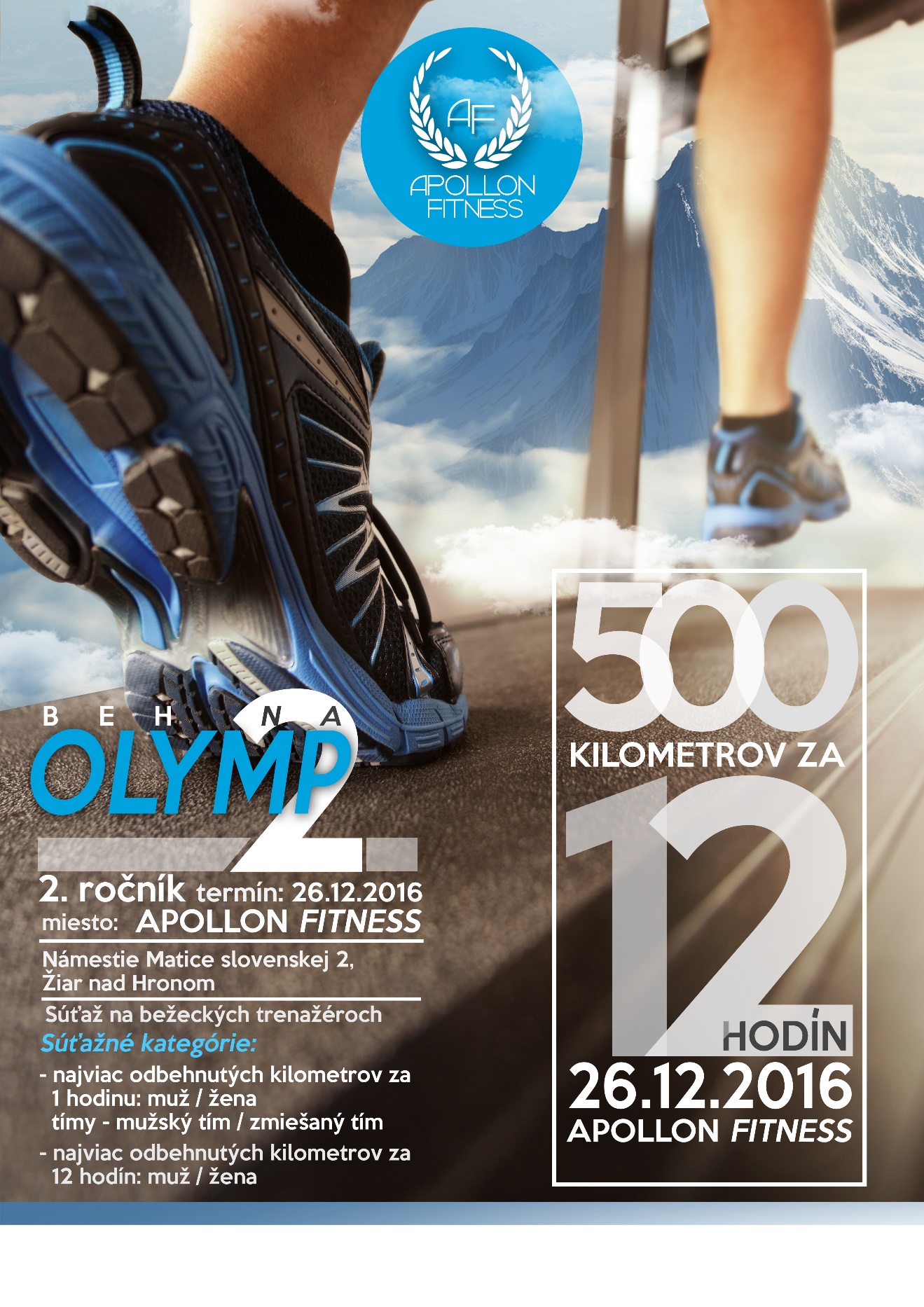 BEH NA OLYMP 2. ročníkOrganizátor: Ultramotivation, o.z.   +421905 708 713, 0911 779 552  Ultramotivation@gmail.com Miesto konania: Apolon Fitnes , Námestie Matice slovenskej 2, 96501 Žiar nad Hronom  Dátum Konania:26.12.2016, nedeľa, štart o 8:00 Ciel: 500 km za 12 hodín /od 07:00 do 19:00/ Popis: Beh na bežeckých trenažéroch počas 12 hodín. Cieľom je dosiahnuť spoločne odbehnutých minimálne  500 kilometrov. K dispozícii je 8 bežeckých trenažérov. Na  7 bežeckých trenažérov je možné si v rámci registrácie vybrať orientačnú hodinu / polhodinu štartu. Ta bude záväzne potvrdená v potvrdení o registrácii. Beh je rozdelený na 30 minútové intervaly, pričom bežec sa môže registrovať na 2 intervaly za sebou /60 minút/. V prípade voľnosti bežeckých trenažérov je možné pokračovať v behu. Každý bežec si reguluje rýchlosť trenažéra podľa a svojich bežeckých možností. Počet účastníkov: obmedzený počtom bežeckých trenažérov / 8 bežeckých trenažérov súčasne/ Štartovné: 3 € jednorazové vstupné  V cene štartovného – možnosť využiť priestory Apollon Fitnes, iontový nápoj / proteín, poradenstvo pri behu /personál fitnes, športový fyzioterapeut / Upozornenie: zaplatené štartovné sa späť nevracia, ani nepresúva na ďalší ročník. Registrácia: priamo v Apollon fitnes  Cez registračný formulár BEH NA OLYMP 2016Meranie vzdialenosti: výkon bude odmeraný na trenažéry a zaznamenaný asistentom Časový priebeh finále: 06:45   - otvorenie, prezentácia prvých bežcov  07:00 – 19:00  - beh  19:15   - vyhlásenie výsledkov  Ceny: Najviac odbehnutých kilometrov za 60 minút  /muži, ženy/Najviac odbehnutých kilometrov za 12 hodín  /muži, ženy/3členne teamy /muži, zmiešané/Šatne a úschovňa: Možnosť prezlečenia a uloženia vecí bude priamo v Apollon fitnes  Poistenie: Všetci účastníci sú povinní zabezpečiť si individuálne zdravotné poistenie. Organizátor nepreberá zodpovednosť za škody na majetku alebo na zdraví súvisiace s cestou, pobytom a s účasťou pretekárov na podujatí. Každý účastník štartuje na vlastnú zodpovednosť. 